Дела давно минувших днейРаспри из-за Стены Плача усугубляют израильско-палестинские разногласия28 ноября 2010 г.Премьер-министр Израиля Биньямин Нетаньяху в четверг решительно осудил палестинский документ, в котором отрицается связь израильтян со Стеной Плача - объектом поклонения евреев в Иерусалиме, пишет The New York Times. "Этот эпизод, похоже, свидетельствует об ухудшении атмосферы после двухмесячной остановки мирных переговоров", - пишет автор статьи Изабель Кершнер. Заявление Нетаньяху было сделано из-за публикации в понедельник на сайте Министерства информации палестинского правительства большой статьи на арабском языке. В заявлении, распространенном канцелярией Нетаньяху, говорится, что Стена Плача "являлась священнейшим местом еврейского народа почти 2 тысячи лет" и отрицание этого факта Палестинской администрацией "ставит под серьезное сомнение ее намерения по достижению мирного соглашения, в основе которого лежат сосуществование и взаимное согласие". Стена Плача, уцелевшая часть подпорной стены вокруг Храмовой горы, располагается в Восточном Иерусалиме, который палестинцы хотели бы видеть столицей своего государства.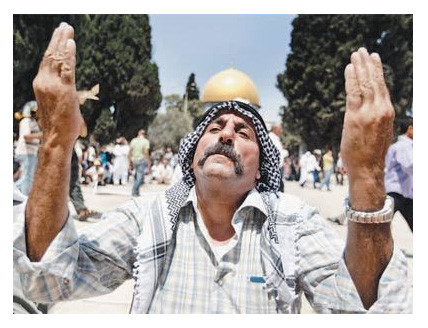    Двадцать два года не был у Стены Плача. Получилось так, что экскурсия в Иерусалим была почти персональной и в самый последний день. Основная группа ехала большим автобусом, а нам предоставили индивидуального экскурсовода и комфортабельный микроавтобус. Возможно так произошло случайно, а может быть и vip-задумано, поскольку всем места не хватало, да и я в указанных мероприятиях коллективного участия в кампании ДЭТА-ЭЛИС не принял. Чем занимался? Сейчас объясню. Данная публикация будет иной теме посвящена, поскольку я и рта за все дни перед собравшимися не раскрыл. Так надо было по программе мероприятия, несмотря на то, что многие израильтяне ждали моего выступления на первой конференции «Призвание исцелять», которая состоится 25 января. Конечно же, без перерыва работал над новым семинаром, поскольку выбился из всякого намеченного на 2011 год графика. Но самое главное из произошедшего, что тема была и к месту, и вовремя. Уж слишком много случайных совпадений. Ну, в общем, в завершающий день пребывания в Израиле, 20 января 2012 года я все-таки расположился, как на троне, на последнем сиденье микроавтобуса, вытянув ноги в проход, и абсолютно с довольной физиономией приготовился слушать нашего экскурсовода Анечку. И если бы не она, то вряд ли бы мы побывали у Малой Стены Плача, поскольку всегда отрывались от основной группы и следовали каким-то индивидуальным маршрутом. Думаю, что многие сейчас о такой возможности тоже впервые узнают.Малая Стена Плача стала доступна для всех евреев14.01 2012 г. 09:56 MIGnews.comВласти Иерусалима сняли строительные леса в районе так называемой Малой Стены Плача в мусульманском квартале Старого города, под аркой, поддерживающей несколько арабских домов. Это было сделано для того, чтобы расширить площадь небольшого пространства у стены, некогда окружавшей еврейский Второй Храм, и считающегося вторым наиболее приближенным к Святая Святых сохранившимся местом после Стены Плача и ее подземных тоннелей. Святая Святых — самое сокровенное место Скинии собрания, а затем и Иерусалимского храма. Святость места определялась ещё и тем, что именно там, над ковчегом, Господь являлся первосвященнику для провозглашения своей воли и заветов еврейскому народу.[2] В Иерусалимском храме, Святая Святых называлась также, что в ней располагался Камень Основания (или Краеугольный камень) Храмовой горы, над которым сейчас стоит мусульманский Купол Скалы. Считается, что с него Господь начал Сотворение мира. Святая Святых в иудаизме характеризовалась как место, где физически ощущается присутствие Божье.Сомневаюсь еще и в том, что основная группа «паломников» ознакомилась и с этой информацией, которую я выставил на странице «НОВОСТИ» перед отбытием в Израиль, посему сейчас ее дублирую, дабы не затерялась среди прочих объявлений:Памятка для путешественника на Землю Обетованную
(Никто не забыт, ничто не забыто...)

Самым траурным для евреев днем считается Девятое Ава. В этот день ничего не едят, не пьют, не надевают кожаную обувь. Пост начинается с вечера 8 ава за несколько минут до захода солнца и заканчивается после появления звезд на небе вечером 9 ава. День 9 Ава — это также единственный день в году, когда еврей не только не обязан, но и не имеет права изучать Тору (ведь изучение считается источником радости).

Считается, что сфирот и антисфирот связаны друг с другом аналогом "закона сохранения энергии" - количество полной "энергии", посылаемой от Б-га, постоянно, и антисфирот могут забирать свою энергию только от сфирот. Когда отбор энергии слишком велик, то происходит явление, именуемое "эстер паним" - "сокрытие лика". При этом присутствие Б-га в материальном мире практически не ощущается. 
Погромы, катастрофы, ужасные стихийные бедствия - все это проявления "ЭСТЕРПАНИМ". 

Сказано так же, что поколение, при котором Храм не был восстановлен, должно смотреть на себя как на поколение, при котором он был разрушен.
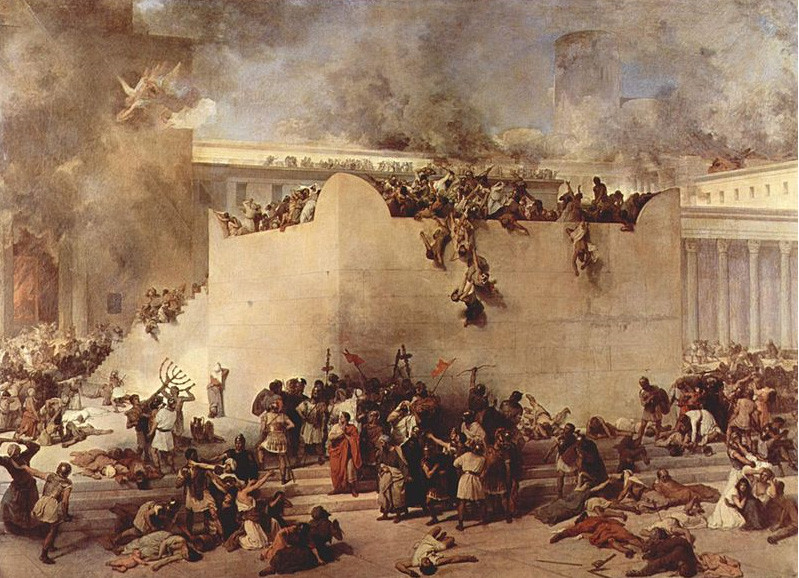 
• Девятого ава 2449 года от сотворения мира (1313 до н.э.) Всевышний вынес приговор, согласно которому вышедшее из Египта поколение было обречено скитаться по пустыне 40 лет и умереть, так и не увидев Страны Израиля.
• Девятого ава 3338 года от сотворения мира (422 г. до н.э.) вавилонским царем Навуходоносором был разрушен и сожжен Первый Храм, построенный Соломоном в девятом веке до н. э.
• Девятого ава 3828 года от сотворения мира (68 г. н.э.) римским военачальником (впоследствии императором) Титом Веспасианом был разрушен Второй Храм, построенный в четвертом веке до н. э.
• Девятого ава (предположительно в 135 году н. э.) пал последний оплот еврейских повстанцев, а вождь восстания Шимон Бар-Кохба (Бар-Кузива) был убит. По свидетельству римского историка Диона Кассия, в сражениях той войны погибло пятьсот восемьдесят тысяч евреев, были разрушены пятьдесят укрепленных городов и девятьсот восемьдесят пять поселений; почти вся Иудея превратилась в выжженную пустыню.
• Девятого ава, спустя несколько лет после поражения Бар-Кохбы (более точных сведений нет), римский правитель Турнус Руфус перепахал территорию Храма и его окрестностей. Исполнилось сказанное пророком: «Из-за вас Сион будет распахан, как поле, и Иерусалим станет руинами, а Храмовая гора — лесистым холмом» (Миха, 3:12). Захватчики запретили евреям жить в Иерусалиме. Всякому нарушившему запрет грозила смертная казнь. Иерусалим стал языческим городом под названием Аэлия Капитолина.
• Девятого ава в 1095 году папа Урбан II объявил о начале первого крестового похода, в результате которого «воины Иисуса» убили десятки тысяч евреев и уничтожили множество еврейских общин.
• Девятого ава в 1146 году, во время второго крестового похода были организованы погромы в еврейских общинах Германии и Франции.
• Девятого ава в 1290 году началось изгнание евреев из Англии.
• На следующий день после девятого ава в 1306 году был издан указ об изгнании евреев из Франции, причем все свое имущество они должны были оставить.
• Девятого ава в 1348 году европейских евреев обвинили в организации одной из крупнейших в истории эпидемий чумы («Черной смерти»). Это обвинение привело к жестокой волне погромов и убийств.
• Девятого ава в 1492 году король Испании Фердинанд II Арагонский и королева Изабелла I Кастильская издали указ об изгнании евреев из Испании.
• Девятого ава в 1555 году — евреи Рима переселены в первое в истории гетто.
• Девятого ава в 1567 году были переселены в гетто остальные евреи Италии.
• Девятого ава в 1648 году резня десятков, а то и сотен тысяч евреев в Польше, Украине и Бессарабии, устроенная Хмельницким и его сподвижниками.
• Девятого ава в 1882 году в России начались погромы еврейских общин в пределах черты оседлости.
• Девятого ава в 1914 году началась Первая мировая война.
• Девятого ава в 1942 году началась депортация евреев из Варшавского гетто.
• Девятого ава в 1942 году начал действовать лагерь смерти в Треблинке. Многие евреи с правыми политическими взглядами, как израильтяне, так и живущие за рубежом, также считают эвакуацию еврейских поселенцев из сектора Газа и северной Самарии в 2005 году национальным бедствием; оно началось 10 ава.

И все же евреи верят, что когда-нибудь этот день станет самым большим праздником! 
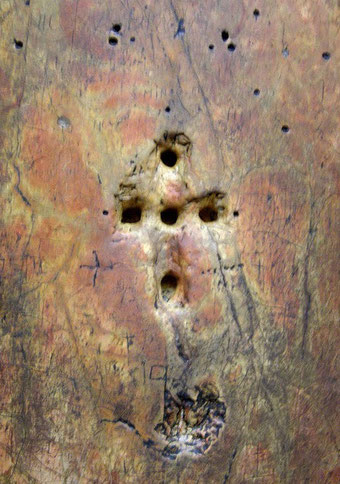    Твердо знаю, что все собравшиеся ждали чуда, когда ночью, как Моисей, карабкались на Снайскую гору, встречая там рассвет. Либо на 19 января, когда на Крещение оказались в ледяной воде реки Иордан. Или на 20 января, когда промерзали насквозь в очередях в Вифлееме, чтобы прикоснуться к месту рождения Христа. И даже при выходе из ледяного Святилища, загадывая желание, запихав пять пальцев в продырявленную колонну. Ромочка Новиков, глядючи со стороны, и над собой, и над нами по-хорошему посмеялся, рассказывая о своих впечатлениях в последний день. Вернее, глубоко на ночь глядя, при подведении итогов, перед самым выездом в аэропорт. О том, как народ, наподобие терминаторов, словно в розетку свои пальцы туда запихивал. Каждый из собравшихся на противоположной горе перед останками Храма мог проехаться и к иерусалимским воротам Милосердия на белом осле, которого туристам предлагали предприимчивые арабы, чтобы почувствовать себя, либо Новой Мессией, либо… таким же вот симпатичным ослом. Однако среди нашей группы желающих не оказалось.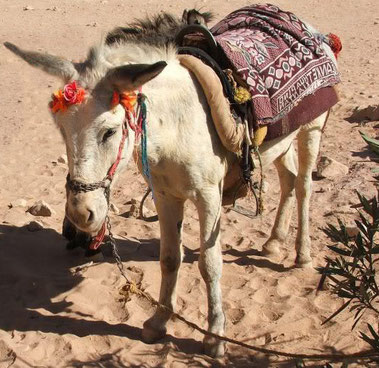    Конечно же устали и вымотались все, в следующих очередях на Голгофе, к Гробу Господню, к Храму Его Воскрешения, ко всевозможным Христианским Святыням, расположенным буквально на каждом шагу. В том числе и наш Главный Ведущий был уже на пределе возможностей, когда «Стену Плача» назвал «Горой Плача», а потом что-то хотел сказать под самый финал, но забыл и никак уже не мог это вспомнить. Скорее всего амнезия у него произошла впервые. Мы же все равно поняли и как всегда ему аплодировали. Аплодировали и аплодировали! На том была подведена окончательная черта, к сожалению опускающая нас с Небес Земли Обетованной на землю обыкновенную. Мы, как и все простые смертные, побывавшие на этой Священной Земле, расставаясь с любимым Роман Александровичем, пошли собирать чемоданы, ибо через два часа надо было возвращаться домой.   Итак, мы продолжаем жить в периоде времени, который в Израиле называется "ЭСТЕР ПАНИМ". И ежели чудо происходит, то оно не за пределами нашего организма, либо распространяется не далее субъективных коммуникаций или частных событий. Может быть всем людям иного и не требуется, кроме «Мира во всем Мире!», а с другой стороны, какой Храм и чем (в качестве исторического макета) к началу нового тысячелетия воссоздали, такое чудо там и формируется. Однако насколько бесценна и поучительна для современного человека первая история его появления на земле и все последующие истории его разрушения и восстановления, об этом сейчас и пойдет речь. Только современный и научный анализ произошедших исторических событий может пролить свет в будущее. Итак, совсем небольшое дополнение к вышеприведенной «Памятке для путешественника». Читайте и сравнивайте то, что мы до сих пор о ВСЕЛЕНСКОЙ БОРЬБЕ ЗЛА И ДОБРА знаем , с тем, что имеем.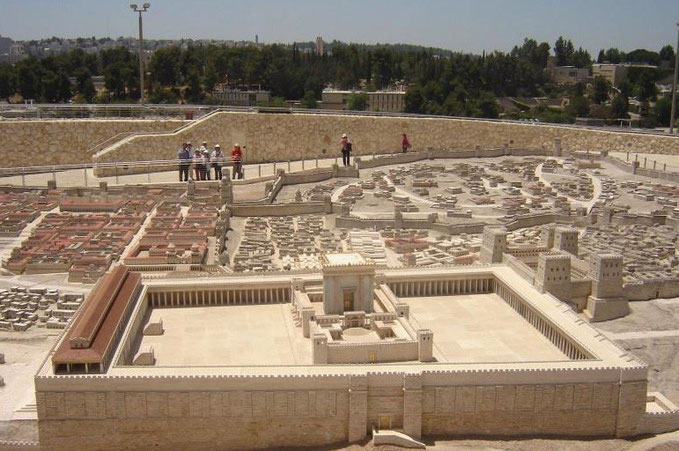 «Укради»   Племя иудеев в библейские времена покинуло Египет для захвата Палестины и насильно обратило семитские племена в веру своих предков. Царь Соломон освободил иудеев от уплаты налогов и даровал ряд привилегий аристократии этого племени – что и привело к недовольству племен политикой правящей элиты. «Не будете соблюдать заповедей Моих и уставов Моих,» - говорил Бог Соломону в построенном им Первом Храме - «… истреблю Израиль с лица земли, которую Я дал ему, и Храм, который Я освятил именем Моим, отвергну от лица Моего, и будет Израиль притчею и посмешищем у всех народов. И о Храме сем высоком всякий, проходящий мимо его, ужаснется и свистнет, и скажет: «За что Господь поступил так с сею землей и с Храмом?» И скажут: «За то, что они оставили Господа Бога своего!». Пророчество стало сбываться практически сразу после смерти царя Соломона. Началась борьба семитских племен за независимость, которая завершилась образованием одиннадцатью племенами государства Израиль со столицей в Самарии. После обретения независимости постепенно семитские племена стали возвращаться к почитанию своих древних богов.   Вениаминовы племена тоже стали все больше возвращаться к почитанию древних семитских богов. Кроме того, постоянные военные конфликты между иудеями, которых поддерживал Египет, и Израильтянами, которых поддерживала Сирия, истощали ресурсы государств. Иудейские цари были вынуждены брать золото и серебро из сокровищницы царя Соломона для решения своих политических задач. Даже на Храмовой горе стали воздвигаться жертвенники, посвященные Ваалу и другим языческим богам. Вероятно, к моменту начала царствования Иосии, Храм был уже заброшен, все ценное разграблено, святыни валялись без присмотра. Среди ненужного хлама все-таки один священник по имени Хелкия нашел книгу закона Господня, данную еврейскому народу рукой Моисея. Но возрождение иудейского царства продолжалось недолго. Весной 608 г до н.э. Иосия погиб в сражении с египтянами, египтяне захватили Иудею. Евреи вновь попала в зависимость от Египта. Далее в 586 г до н.э. город Иерусалим был разрушен Новохудоносором. Собранные сокровища храмовой горы были вновь разграблены.«Сотвори себе кумира»   Следующая история погромов не прекращалась в новом времени и с новыми попытками возрождения первозданного Храма. Иудеи, находясь в Вавилоне, наконец-то вспомнили своего Бога. Более того, в результате религиозного подъема собрали и хранили уже не золото с серебром, а все священные писания. В 444 году до н. э. закончилась работа над Пятикнижием Моисея, и отредактированная книга была торжественно представлена во время праздника Рош-ха-Шано в Иерусалиме. Однако иудеи были обложены непосильными налогами, и была предпринята попытка насильственной их эллинезации. Самым унизительным моментом для евреев было то, что, провозгласив себя богом, Антиох четвертый поставил себе статую в Храме и требовал преподносить почести ему, как богу. Для сильного и мужественного народа новое осквернение его святынь дало толчок к освободительной войне против оккупантов. Ненависть к осквернителям всколыхнула иудеев, и первые выступления начались в небольшом городке Модиин недалеко от Иерусалима. После упорной и продолжительной войны был освобожден Иерусалим в 165 году до н.э. и очищен Храм от скверны.   Независимой Иудея была сто лет. Освободившись от ига сирийцев, иудеи несколько расширили свою территорию. Завоевав Галилею и другие области, начали насильственную иудезацию язычников и сокровищница Храма вновь пополнялась. Однако чувствуя зыбкость своего положения, правители Иудеи стали налаживать отношения с далеким Римом, предлагая ему свои услуги, но не могли предположить, что заигрывание с «тигром» может привести к следующей гуманитарной катастрофе. Сначала римляне вмешались в спор о престолонаследии в Иудеи, где два брата из рода Маккавеев Геркан и Аристобул боролись за власть. Оба брата обратились к союзникам римлянам с просьбой решить их спор, и…. Римляне его решили в свою пользу, приступив к штурму Иерусалима. Партия Аристобула заняла Храмовую гору и отчаянно защищалась. При помощи осадных орудий римлянам удалось, после трехмесячной осады, взять Храмовую гору. Началось избиение иудеев. Священников убивали прямо на алтарях. Храмовую гору охватил пожар, в котором погибали её защитники, но главный Храм пострадал незначительно. Однако нужда в деньгах заставила полководца римлян Класса разграбить его в 54 г до н. э. Более 10 тысяч талантов в золотых слитках было изъято.«Убий»   В результате борьбы за власть в маленькой Иудее выделился неродовитый, но умный, энергичный и честолюбивый Ирод - сын прокуратора Антипатра. Сначала отец назначил его правителем в Галилее, затем он предложил себя римлянам для наведения порядка в постоянно бурлящей Иудее, в которой делались отчаянные попытки добиться независимости. Римляне признали Ирода царем Иудеи, и в 30 году до н.э. он высадился в Палестине с наемными войсками. Три года пришлось Ироду потратить на усмирение Иудеи; он казнил всех представителей рода Маккавеев. Иерусалим был окружен и в результате пятимесячной осады, голод заставил его защитников сдаться. Следующий расцвет Иерусалима при жестоком, но энергичном правителе отмечают все историки. Порядок, наведенный им, дал результаты - вновь возобновилась торговля, и стали богатеть иудеи. Ирод любил строить не хуже нашего Лужкова. После завоевания Иерусалима всю свою энергию он направил на строительство нового великолепного Храма на Храмовой горе. Храм Ирода был исполнен в греческом стиле и окружен стеной. Этот Храм называли чудом света и самой Великолепной постройкой на Ближнем Востоке. Однако на центральных воротах он поместил золотого орла - символ Римской империи, что, по мнению верующих, оскверняло святилище Бога. Последним римским прокуратором Иудеи был Флор. Вот характеристика, данная Флору современниками: " Он грабил, он разорял, он наказывал и держал себя так, как будто он прислан в страну не как прокуратор, а как палач, чтобы мучить евреев. Где следовало бы проявить милосердие, там он наказывал жестокостью. Ко всему этому он был нагл и льстив: никто не выдумал столько хитростей, чтобы обмануть народ как он. Ему мало было того, что он высосал все соки из честных людей и наживался, разоряя их. Он грабил целые города и разорял весь народ…"   Первым делом, прейдя к власти, он увеличил налоги, но денег все равно не хватало, чтобы удовлетворить чрезмерное честолюбие и он, не задумываясь о последствиях, решился на прямой грабеж сокровищницы Храма. Беднота в Иерусалиме восстала, и римляне бежали из города. Зелоты - это особая партия - партия обездоленных. Восстание против римлян вспыхнуло в 66 году, и после изгнания римлян власть в городе перешла к зелотам. Первое, что сделали зелоты - это разрушили дом первосвященника и истребили городской архив со всеми документами. Историки старательно чернят восставших в своих трудах, и это понятно. Чернь была ненавистна как римлянам, так и иудейской аристократии, они называют восставших "шайкой разбойников". В 70 г командование войсками, посланными усмирить непокорную Иудею, принял Тит - сын правящего императора Веспасиана. Иудейская аристократия была готова сдать город, но непримиримые зелоты выявили переговорщиков с римлянами и публично казнили. При этом между зелотами возникли разногласия о дальнейших действиях по борьбе с римлянами. Одну партию возглавил Иоанн другую Симон, а третью Елеазар, и в осажденном городе началась междоусобица, которая и привела к поражению иудеев. Кроме прочего, в городе свирепствовала чума, и восставшие выбрасывали тысячами трупы умерших за крепостную стену.   Римляне, рассчитывая на легкую победу, приступили к штурму Иерусалима, но встретили ожесточенное сопротивление от всех партий. Храмовую гору защищал Елизар и сумел превратить её в неприступную крепость. Защитники Храмовой горы свято верили, что с ними Бог, и он защитит их от римлян. Но чудо не произошло. Римские войска установили осадные колонны, и 10 августа 70 года Храмовая гора была взята приступом. Храм сожжен солдатами, и на горе римляне совершили языческое жертвоприношение. В верхнем городе, который обороняли Иоанн и Симон, борьба еще продолжалась 18 дней. Все, что попадалось на пути римских солдат уничтожалось. Дома победители грабили и поджигали, иудеев без разбора убивали. Историки свидетельствуют, что количество погибших исчислялось даже не десятками, а сотнями тысяч. Сто тысяч иудеев были угнаны в плен - переселены в римские владения в Испании. Часть иудеев попала в Римский зверинец, где на потеху зрителей их травили дикими зверями. Все священные сосуды из Храма, одежда священников и книги иудеев выставлялись на общее обозрение. Симона и Иоанна также были доставлены в Рим, где после триумфального шествия Тита, казнены.«Возжелай дома ближнего твоего»   Величественный город Иерусалим опустел. Не все иерусалимское иудейство примкнуло к восставшим: священники, книжники, купцы, не верившие в победу восставших, успели бежать перед штурмом в безопасное место и, переждав время массовых репрессий, вернулись восстанавливать свои разрушенные дома. Выросло новое поколение иудеев, готовых бороться с завоевателями, от своих отцов и дедов они узнали о былом величии Иудеи. Забыли и римляне о кровавом восстании иудеев, когда для усмирения непокорных они были вынуждены привлечь свои лучшие силы. Остатки храмового комплекса на Храмовой горе были для иудеев священны, ведь там, согласно писанию, прибывал Сам Бог. Новое восстание охватило всю Палестину. Иерусалим был освобожден от римлян, на Храмовой горе немедленно приступили к восстановлению Храма. Восставшие смогли соорудить только временный Храм из дерева, не сравнимый с великолепным храмом, построенным в свое время Иродом. Два с лишним года существовало независимое еврейское государство, отражая попытки римлян усмирить непокорный народ. Более полумиллиона евреев пало в борьбе за независимость. Озлобленные римляне не щадили никого: города и деревни опустели. Оставшиеся в живых иудеи бежали в Сирию и Египет. Последние сооружения на Храмовой горе были разрушены. Евреем было запрещено селиться Иерусалиме. Новый император переименовал Иерусалим в Элия Капитолия, но построить ничего существенно не смог. На месте Иерусалима, многолюдного и величественного, был отстроен маленький провинциальный городок по римскому образцу. С этого момента иудейское государство прекратило свое существование.«Не Господь, Бог твой; да будет у тебя других богов пред лицом Его»   В 335 году в Иерусалиме императором Константином была воздвигнута церковь Гроба Господня, и город стал местом паломничества христиан из Византии. В 638 году Иерусалим захватили арабы. Арабы разрешили евреям входить в Иерусалим и молиться у остатков западной стены Храма. Евреи стали возвращаться в Иерусалим и образовали маленькую еврейскую общину. В соответствии с учением ислама, пророк Мухаммед был чудесным образом перенесен из Мекки в Иерусалим и отсюда вознесся на небо. Богословы утверждают, что вознесение Мухамеда было с Храмовой горы. Крестоносцы завоевали Иерусалим 1099году. Синагоги и мечети ими были разрушены. Христианские храмы восстановлены. В 1187 году мусульмане под предводительством Саладина захватили Иерусалим, и начался долгий период владычества мусульман в Палестине. Они восстановили мечети, но разрешили иудеям молиться у Стены Плача. В 1517 году Иерусалим был захвачен турками и включен в состав Оттоманской империи. После распада Оттоманской империи Иерусалим в 1917 году перешел под управление англичан, захвативших Палестину и добившихся от Лиги наций мандата на управление Эрец-Исраэль. По истечению срока Британского мандата 14 мая 1948 года и в соответствии с резолюцией ООН от 29 ноября 1947 года Израиль провозгласил свою независимость. Согласно резолюции ОНН на территории Палестины должно быть 2 независимых государства: еврейское и арабское, и Иерусалим не должен входить в состав Израиля. Однако и арабское государство не было создано. Евреи заняли восточную часть Иерусалима и объявили Иерусалим столицей Израиля. Объявление Иерусалима столицей Израиля привело к конфликту с арабами, который закончился разделом Иерусалима на восточный Иерусалим, включая старый арабский город, и западный иудейский. В июне 1967 года в результате шестидневной войны Израиль отвоевал у арабов восточный сектор города и оккупировал всю арабскую территорию, а также часть территории Сирии и Иордании.Что нам стоит Храм построить?   Однако я нашего экскурсовода Анечку тоже удивил. Думаю эту информацию она себе на вооружение возьмет и о том начнет новым туристам рассказывать. Ибо на истории создания Первого Храма, которая лично для меня стала Священной и Неприкосновенной, вообще никакой акцент не делается, и ни у кого. И оно понятно же почему – ЭСТЕР ПАНИМ(аешь)! Незнание, неведение одна из многочисленных форм воплощения ЗЛА. А даже, если об этой истории пишут или рассказывают, то сразу же отношение к ней формируется на уровне современного материалистического мировоззрения. И даже у тех, кто посещает Израиль с надеждой на чудо. Только люди на такие вот парадоксы способны. Мм… да. Итак, на тему «А знаете ли Вы?». Начну рассказывать, однако, уважаемые читатели, именно здесь и сейчас найдите в своем состоянии или в сознании грань индивидуального, личного отношения к полученной информации. Варианты могут быть разные, например: «Сказки все это!» или «Сказка ложь, да в ней намек…». А потом подведем итоги. Договорились? Очень хорошо! Я продолжаю. Не-е-е-ет. Подождите. Ну как же в данной связи не вспомнить еще и «анекдото-терапию» нашего Сашеньки Зеленского, которой он всегда к месту да вовремя пользовался? Особенно после очередного преодоления всевозможных трудностей и препятствий, запланированных нашим руководством. Ну-у-у-у, так во-о-от. «А знаете ли Вы, - спросил Сашенька у нас, - чем занимается молдаванин после секса?». Вопрос, конечно интересный…. «Он отворачивается к стенке, потом встает, берет мастерок и начинает ее штукатурить». Однозначно это не грешно, а смешно!   Теперь о других «штукатурах». А знаете ли Вы историю о том, что Царь Соломон при строительстве Первого Храма использовал не только физическую силу рабочих да крестьян, но и несравнимую с человеческими возможностями силу множества всяческих Демонов? Например, Бельзебул (Beelzeboul), царствующий над демонами, он же Экзарх демонов, распиливал фивийский мрамор. Дух, сделанный богом среди людей и названный крылатым драконом (отсюда и год дракона?), с внешностью дракона, но с человеческими руками и лицом тоже распиливал мрамор для строительства Божьего Храма. Оноскелис (Onoskelis), дух действующий, демон женского рода, вила веревки для канатов, используемых на строительстве. Асмодей (Asmodeus) замешивал своими ногами глину. Демон по имени Эфиппас (Ephippas) «Драконий гребень», имел человеческие руки и Соломон заставил его делать кирпичи для Храма. Bultala, Thallal, Melchal. — дух пепла (вулканических извержений), поднимал огромно большие камни и переносил их к рабочим. Семь демониц, связанные и соединенные вместе, как тридцать три элемента космического властителя тьмы, рыли котлован для основания. Огнедышащий дух без головы по имени Зависть, освещал территорию Храма днем и ночью, а собаковидный демон Стаф Staff (Rabdos) охранял его, дабы свет не погас. Демон Лев, по природе стремительный, который низвергал других демонов и управлял легионами демонов, который украдкой набрасывался на людей, обессиливая их болезнями, по хозяйски был вместе со своими легионами пристроен. Они носили бревна из чащи. Ну, в общем работали без устали на лесоповале, а их главный властитель, как сучкоруб обрезал своими клыками молодые побеги на стволах поваленных деревьев. Не смешно…. Продолжать?   Безусловно, я теперь поименно знаю всех Демонов, ничуть не хуже Николай Васильевича Гоголя, их количество и узко специализированное зловредное предназначение по отношению к человеку. Цитирую из первоисточника: «Мы, демоны, поднимаемся к небесному своду и летаем среди звезд. И мы слышим о наказаниях, которые ждут человеческие души, и мы немедленно отправляемся на землю, чтобы силой ли, огнем ли, мечом ли, или с помощью какого-то несчастного случая, произвести наше разрушительное действие; и если человек не умирает из-за какого-то неожиданного несчастья или насилия, тогда мы, демоны, изменяемся таким образом, чтобы появиться перед людьми и быть почитаемыми ими». Например демон ОБИЗАТ. Это дух в виде женщины, которая имеет только голову с растрепанными волосами, а все ее тело находится в темноте. Это свирепый дух, имеющий множество имен и форм, постоянно перемещающийся. Отправляется в путь на закате. Не спит по ночам, бродит по всему миру, приходит к женщинам во время родов уничтожает детей, делает их глухими, слепыми, запечатывает их уста, разрушает их мозг, причиняет боль их телам. В предсказанный час, если демону повезет, душит ребенка. Если нет — демон переходит в другое место и хотя бы один раз за ночь демону должно повезти. Конечно же я знаю весь перечень исправительно-трудовых работ, на которые все демоны Соломоном были направлены. Куда он, например, вот эту «демоническую бабоньку» пристроил? Царь приказал, чтобы ей связали волосы и повесили ее перед Божьим Храмом. Для того, чтобы все дети Израиля, проходя мимо, могли видеть ее порабощение и прославлять Господа Бога Израиля. Оно вам сейчас, во всех подробностях надо или лучше понять смысл древней «легенды»?Камень преткновений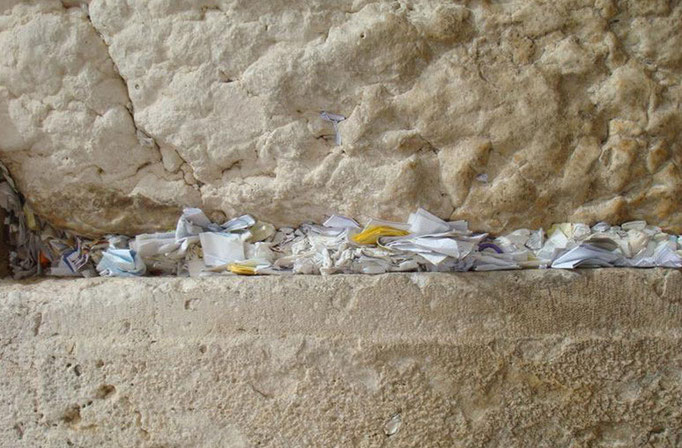    Экскурсовод Анечка сказала довольно мудрую фразу, что нет идеальных людей, но есть идеальные Правители. Во-о-о-от Царь-батюшка-Соломон таким и был. Можно капаться в его грязном человеческом бельишке, однако из аналогичных исторических раскопок у всех только одни демонические выводы получаются.Несмотря на то что по своим размерам Храм не мог сравниться с возносящимися до небес зиккуратами, законченный, он представлял собой величественное зрелище; он не был похож ни на один Храм в этой части света. При его строительстве не использовалось железо и железные инструменты (а также при проведении богослужений — вся утварь была медная или бронзовая), а само здание изнутри было облицовано золотом; даже гвозди, державшие золотые пластины, тоже были золотыми. Для украшения храма потребовалось огромное количество золота (только для Святая Святых 600 талантов, а для гвоздей 50 шекелей) — так много, что царь Соломон снарядил специальную флотилию, чтобы доставлять золото из Офира (считается, что это место на юго-востоке Африки). Библия не приводит объяснений ни запрету использовать железо, ни золотой облицовке внутри храма. Можно лишь предполагать, что железо было отвергнуто из-за его магнитных свойств, а золото применялось потому, что это лучший проводник электричества.

   Как царь Соломон дожил до жизни такой в этой «легенде» в подробностях рассказывается, ибо использовал он для порабощения Демонов своеобразную печать, данную ему Самим Господом Богом. После завершения стройки все демоны были этой печатью запечатаны в сосуды и «закатаны в асфальт» основания Первого Храма. Но кульминация строительства заключалась в постановке последнего КРАЕУГОЛЬНОГО КАМНЯ или СВЯТАЯ СВЯТЫХ, о котором практически все слышали, если не в данном контексте, то на уровне обывательских поговорок. В Псалмах Давида есть такая молитва, где об этом камне тоже упоминается: «Вкусите и увидите как благ Господь! Ибо нет скудости у боящихся его. Скимны бедствуют и терпят голод, а ищущие Господа не терпят нужды ни в каком благе. Он насытил душу жаждущего и душу алчущую исполнил благами. Славлю Тебя, что Ты услышал меня и соделался моим спасением. Камень, который отвергли строители сделался главою угла».   Историческая справка свидетельствует, что Святая Святых — калька с еврейского или Кодеш ха-Кодашим — самое сокровенное место Скинии собрания, а затем и Иерусалимского храма. Этим именем обозначалась внутренняя часть Скинии собрания, отделённая от внешнего помещения завесой (парохет), в которой находился Ковчег Завета. Святость места определялась ещё и тем, что именно там, над ковчегом, Господь являлся первосвященнику для провозглашения своей воли и заветов еврейскому народу. В Иерусалимском Храме, Святая Святых называлась также двир, и в ней располагался Камень Основания (или Краеугольный Камень) Храмовой горы, над которым сейчас стоит мусульманский Купол Скалы. Считается, что с него Господь начал Сотворение мира. Святая Святых в иудаизме характеризовалась как место, где физически ощущается присутствие Божье.   Итак этот Камень остался неподъемным. Ни люди, не Демоны не могли его вмонтировать в стену Храма. Тогда Царь Соломон поработил еще двух Демонов. Первый из них Абезитибод (Abezithibod).— потомок Архангела. Когда-то он восседал на первых небесах, а потом стал жестоким Духом, крылатым, но с единственным крылом. Он составлял заговоры против каждого поднебесного духа. Он был, когда Моисей предстал перед Фараоном, египетским царем, сердце которого Демон ожесточил. Он — тот, кто сражался с Моисеем с помощью чудес и знаков. Во время исхода сыновей Израиля он ожесточил сердце Фараона. Он заставил разгневаться его и его министров, и преследовать детей Израиля. Абезибот сопровождал Фараона всех египтян в погоне за беглецами. Он подвел всех к Красному морю. И это было тогда, когда дети Израиля уже перешли его, и вода вернулась и накрыла все войско египтян и все их могущество. Демон остался в море, удерживаемый колонной.   Только Демон Абезибот породил Амалека. Ненависть Амалека к Израилю разительно отличается от ненависти, которую питают к Израилю другие народы. Даже самые страшные злодеи, не являющиеся потомками Амалека, забывают на некоторое время о своей вражде к Израилю – Амалека же ничто не может от нее отвлечь, и все его замыслы всегда посвящены борьбе с еврейским народом. Всех других врагов Израиля можно подкупить или умилостивить – Амалека ничем нельзя подкупить. Многие другие народы, поднимавшие руку на Израиль, были наказаны за это Всевышним, устрашились и перестали бороться с Израилем, но Амалека нельзя устрашить ничем. Даже когда Амалек увидел, что Всевышний совершил для Израиля великие чудеса, что Он постоянно присутствует в еврейском лагере, защищает Израиль и мстит его врагам, даже когда он понял, что если сейчас нападет на Израиль, будет жестоко наказан, он все-таки был готов пожертвовать собой. Но почему? Потому, что все существо Амалека и его потомков, целого народа, демонически направлено на борьбу с Израилем, а не на отстаивание собственных интересов. Амалекитяне ненавидят Израиль слепой ненавистью, не имеющей рационального объяснения и не знающей расчета, ни от чего не зависящей и никогда не ослабевающей.   Второй Демон ЭФИПАС из Аравии. Он вызывает ураганы, землетрясения и засуху. Подчиняется только ЕДИНОМУ ПРАВЯЩЕМУ БОГУ кому поклоняются ангелы и архангелы. Творец имеет власть над ним и сводит на нет его огромную силу, которая была дана Демону его отцом-дьяволом. Теперь будьте особо внимательны! ЭПИФАС подчиняется так же БОГУ, который…. рожден девственницей и распят евреями на кресте. Именно об этом Боге впервые стало известно Царю Соломону. Были у него и другие пророчества от Демонов, но о них чуть позже. Итак, Соломон спросил у ЭПИФАСА: «А смог бы ты поднять этот камень и положить его в этот угол, который отмечен на прекрасном плане Храма?» И Демон ответил: «Не только подниму его, O, царь; но также, с помощью демона Абезибота, перенесу его с помощью воздушного вихря и установлю его в Иерусалиме там, где ты пожелаешь». «Истинно выполнено все, как о том сказано в Священном писании: «Про Камень, который строители не смогли поднять, чтобы установить в вершине угла, – сказал Соломон, - ибо это не моя заслуга, а Бога, чтобы Демоны оказались достаточно сильными и подняли бы такой огромный Камень и установили его в том месте, где я хотел». «Твоим живым Господом Богом клянемся, - ответили ему АБЕЗИБОТ и ЭПИФАС, - не отпускать эту колону до конца света. Но в тот день, когда этот Камень упадет, это день и будет концом света».
   Порабощенные Демоны тоже не безропотно вкалывали. Царь выслушал пророчество Демона Асмодея: «Твое царство Соломон уже скоро будет разрушено, а твоя слава — не больше, чем на год. И недолгой будет твоя тирания над нами; и потом мы снова будем иметь возможность свободно действовать среди человеческого рода, так, что люди станут уважать нас, как если бы мы были богами, из-за того, что не знают имен ангелов, которые имеют власть над нами». АСМОДЕЙ традиционно считается царем чертей. Он многое знает, многое умеет, и недаром именно его захватил в плен царь Соломон для помощи в постройке Первого Храма. Асмодей подсказал царю, где достать камень, именуемый "шамир" (железом обрабатывать материал для постройки Храма было запрещено). В сегодняшнем иврите "шамиром" назвыается корунд. По другой версии, шамир - это червь, способный прогрызать камни. АСМОДЕЙ также передал Соломону колдовскую книгу, именуемую "Книгой Асмодея" (ссылки на нее встречаются в "Зоар"). Оригинал этой книги утерян. После постройки Храма АСМОДЕЙ хитростью сумел освободиться и забросить царя Соломона на край света, а сам занял его трон. Вернувшись, Соломон смог доказать свои права на престол и отправить АСМОДЕЯ обратно в преисподнюю. Эта легенда в переносном смысле используется еврейской сектой "Нетурей Карта", считающей, что АСМОДЕЙ до сих пор сидит на троне царя Соломона (недвусмысленный намек на нынешних руководителей еврейского государства). 

   Демон Энепсигос. Дух — в виде женщины, проживающий на Луне, и по этой причине обладающий тремя формами, тоже ему предрекал: «Это ты, царь Соломон, так обращаешься с нами. Но пройдет время, и твое царство будет разрушено, а этот Храм будет разломан на части; и весь Иерусалим будет уничтожен Царем Персии, царем мидийцев и халдеев. И сосуды их этого Храма, который ты строишь, будут отданы в рабское услужение богам; тогда как все кувшины, в которых ты нас запер, будут разбиты человеческими руками. А потом мы станем еще сильнее повсюду в мире. И мы возглавим весь этот заблудший мир, населенный людьми, на долгие годы, пока Сын Бога не будет распят на кресте. Ибо никогда до этого не появится царь, подобный ему, который будет иметь власть над всеми нами, и которого мать зачала непорочно. Кто еще может получить такую власть над духами, кроме него — того, кого первый дьявол попытается соблазнить, но не сумеет? Вот почему, O, Царь Соломон, твое время наполнено злом, и жизнь твоя — короткая и грешная, и твоему слуге достанется твое царство.» По-хозяйски Соломон Энепсигосиху не пристроил, а запечатал ее тройной цепью, под которой поместил замок. Вот пожалуй и вся «легенда». А теперь соедините ее с историческими фактами разрушения Первого Храма и строительством жалких ему подобий, ибо не роскошный жертвенник для себя Господь Бог выстраивал, а Храм в виде СИМВОЛА ПОБЕДЫ над Вселенским Злом. Следовательно, не является ли до сих пор РАЗРУШЕННЫЙ ХРАМ символом торжества Демонов над Человечеством?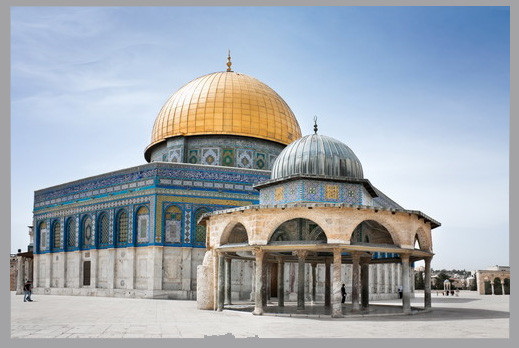    По всей видимости и пословица о том, что Свято Место не пустует, так же относится к истории о Краеугольном Камне. И кто только и чем только на него не посягал! И это уже не легенда, не мистика, а исторические события, воплотившиеся в реальные культовые сооружения. В настоящее время над местом разрушенного Первого Храма стоит Мечеть Аль-Акса – главная исламская святыня. Есть в Иерусалиме и исламские святыни, на которых мы не побывали. С этим местом связана история путешествия пророка Мухаммеда из Мекки. Она стоит на священной скале, с которой Магомед в 619 г. возносился к небесному престолу Аллаха. Это именно на месте падения и разрушения Краеугольного Камня, почитаемом иудеями и христианами, поскольку здесь некогда высился Первый Храм Соломона. Сейчас на месте скалы, с которой вознесся мусульманский пророк, построена мечеть Куббат-ас-Сахра. Купол Куббат ас-Сахра в Иерусалиме — третья по значению мусульманская святыня.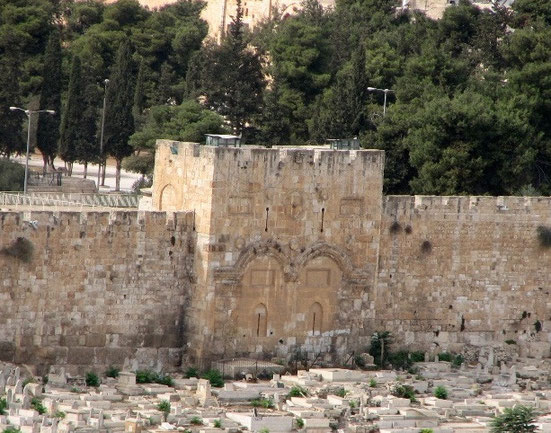    И еще один исторический и вполне очевидный факт. Можно и на картинку посмотреть, можно и к этому месту вплотную подойти. Ворота Милосердия, (еще одна иудейская святыня) известные также, как Золотые ворота, находятся в восточной стене Старого Города. Ворота состоят из двух арочных проёмов, ныне замурованных. Южная арка называется «Воротами Милосердия», а северная — «Воротами Покаяния». Это единственные внешние ворота, которые когда-то вели на Храмовую Гору. Ворота Милосердия были замурованы с арматурными перекрытиями специально, чтобы предотвратить въезд в Иерусалим иудейского Мессии, который приведёт к построению Третьего Храма. С той же целью, у подножия восточной стены Храмовой Горы было разбито мусульманское кладбище, по которому Мессии якобы запрещено проезжать. У христиан ворота Милосердия связаны с въездом Иисуса в Иерусалим. Иисус въехал в город через Золотые ворота верхом на белой ослице, сопровождаемый своими учениками.   Итак, уважаемые граждане, какими Золотыми Ключиками Ворота Милосердия в начало нового тысячелетия распахнем? И как теперь, и чем теперь на занятом-то месте ХРАМ ПОБЕДЫ НАД ВСЕЛЕНСКИМ ЗЛОМ возрождать? «Замуровали демоны! Вот, что крест-то животворящий делает». Не смешно…. Получается так, что шансов у Человечества в материальном мире и при помощи материально-технических средств в борьбе с торжествующими Вселенским Злом уже нет. А может быть и не Зло это вовсе, а новая «Краеугольная Святость»? И теперь у людей она должна читаться с точностью до наоборот? Может быть пора всему Человечеству символ-то веры поменять? Типа вот так - цитирую со страниц одного сайта. Авторы, конечно тут даже над текстом особо не потрудились:Амалек – колыбель цивилизации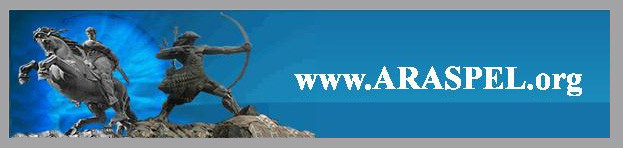 Когда слава Амалека обошла весь мир, и все народы поняли, что он — избранник Всевышнего, они захотели разделить с Амалеком небесное благословение и назвали его «первым среди народов», избранным Всевышним, признали его духовное превосходство и приоритет. Тогда Амалек стал «отцом множества народов». Израиль и Амалек существуют в полярно удаленных друг от друга точках: Амалек — у корня святости, а Израиль — у корня нечистоты. Даже самые страшные злодеи, не являющиеся иудеями, забывают на некоторое время о своей вражде, но Израиль же ничто не может отвлечь от вражды к Амалеку, и все его замыслы всегда посвящены борьбе с Амалеком. Всех других врагов можно подкупить или умилостивить — Израиль ничем нельзя подкупить в этой вражде. Все существо Израиля и его потомков, целого народа, направлено на борьбу с Амалеком, а не на отстаивание собственных интересов. Израиль ненавидит Амалека слепой ненавистью, не имеющей рационального объяснения и не знающей расчета, ни от чего не зависящей и никогда не ослабевающей. В тот день, когда Всевышний поможет Амалеку, все народы вздохнут свободно, все они станут друзьями. Прощение и милосердие охватит их. Тысячи лет борьбы Амалека и других народов с той злобой и нечистотой, которые Израиль распространял среди народов, с той грязью, которой он пятнает народы, будет покончено. Но Амалеку не нужно ничего из того, чем Израиль владеет, вообще — ничего, исходящего от него. Мы должны уничтожить дух Израиля, а заодно и все его последствия в мире — миру он не нужен. До тех пор, пока мы не сможем его уничтожить, ненависть среди людей останется непримиримой. Уничтожить этот дух, значит избавиться от ненависти самым радикальным образом — ведь когда он исчезнет из этого мира и из наших сердец, вместе с ним исчезнет и она. Чем сильнее будет гореть в наших сердцах ненависть к духу Израиля, тем сильнее будет наша любовь к Всевышнему, тем теснее будет наша связь с Ним и Его Истиной. Тогда весь мир без исключения признает власть Всевышнего и склонится перед ним, а память об Израиле будет окончательно стерта, как если бы он никогда не существовал. Тогда мир начнет существовать как бы с начала — лучшим и исправленным, без Израиля.ДЕМОНОЛОГИЯ, ИЗГНАНИЕ БЕСОВ, ИНФОРМАЦИОННЫЕ МАТРИЦЫ И КЛЕТОЧНЫЙ МОРФОГЕНЕЗ   ЭСТЕРПАНИМ…. Тишина в мозговой студии. Не произойдет никакого чуда, если в основании своего черепа Первозданный Храм не возрождается. Борьба со злом неизбежна и «Призвание исцелять» всегда было Богоугодным. Царь Соломон оставил нам классификацию практически всех известных на тот период Демонов, и на удивление, большинство из них вызывали у людей известные с тех времен заболевания. Именно с данной точки зрения эта информация была для меня, как для доктора, весьма и весьма интересна. Как в древнейшие времена, когда не было никаких научных исследований или микроскопов, когда понятия не имели об микробах или паразитах, каким образом могла появиться подобная классификация? Например, Соломон поработил ТРИДЦАТЬ ШЕСТЬ ЭЛЕМЕНТОВ. Это Мировые повелители тьмы. Это тридцать шесть духов, с некрасивыми, как у собак, головами, но в остальном они имели человеческую форму; с лицами ослов, волов, и птиц. Демон БАРСАФАЭЛЬ. У тех, кто подчинялся его часу, он вызывал мигрень. Демон АРОТОСАЭЛЬ. Причинял вред глазам и опасно повреждал их. Демон ИУДАЛ. Создавал пробки в ушах и вызывал глухоту. Демон СФЕНДОНАЕЛЬ. Вызывал опухоли околоушных желез и воспаление миндалин. Демон САФАНДОР. Делал плечи слабыми и заставлял их дрожать; парализовал нервные окончания рук, повреждал и ломал шейные кости. Высасывал костный мозг. Демон КУРТАЕЛЬ. Провоцировал кишечные колики. Причинял боль. Демон МЕТАТИАКС. Вызывал боль в почках. Демон БОТОТЕЛЬ. Вызывал нервные болезни и т.д. А о Демоне ОНОКСЕЛИС прямо сказано, что она заползает в человека от земли к рукам в виде червей.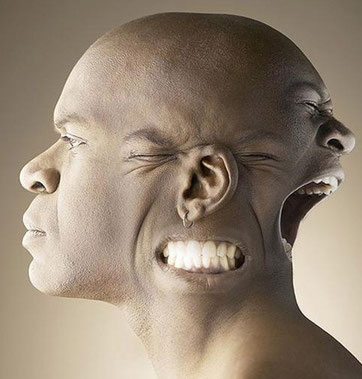    Мало того, против каждого Демона указывалось название Ангела или Архангела, к которому следовало бы обратиться, чтобы побороть вызываемое им заболевание. Принцип информационной терапии здесь практически доминирует. Однако были рекомендованы и иные средства. Например в борьбе с Демоном Нефтада, который провоцировал болезни почек и болезненное мочеиспускание, рекомендовалось написать на оловянной пластине имя защищающего Ангела и носить эту пластину на пояснице. Аналогично противодействие Демону Актону, который вызывал костно-мышечные заболевания надо было использовать медную пластину, написав на ней иное имя защищающего Ангела и эту пластину так же требовалось носить на пояснице. И чем это не прообраз будущей аппаратной терапии? Конечно! И сейчас в печатных платах используется медь, правда олово в аппаратах ДЭТА заменили на серебряный припой, покрытый золотом. Так от этого приборы только надежней стали. Не говоря уже о том, что при каждом заболевании используется своя специфическая программа исцеления. Безусловно, мы будем овладевать новыми коррекционными сценариями на пятом уровне инфотерапии, специально противодействующим негативным полевым структурам. Посему скрупулезно эту информацию и прорабатываю. Однако что сейчас может быть проще, как взять в руки аппаратуру и нажать на необходимую кнопочку, чем запоминать все эти новые информационные схемы, состояния и сценарии, которые доктор Темников пока в виде семинара не написал и на практике еще не проверил!   А сейчас к доказательству того, что внешние управляющие информационные структуры на самом деле существуют. Как негативные, так и позитивные. Известно, что ядро клетки может содержать не более 10 (в 10 степени) бит информации, а только для функционирования механизма памяти человека необходимо сохранять не менее 10 (в 20 степени) бит. Общий информационный комплекс человека, с учетом наследственных программ и другой информации, поступающей от родителей, может быть оценен не менее как 10 (в 25 степени) бит. И всю эту информацию должна нести каждая клетка организма. Для того, чтобы сопоставить эти объемы информации, которые необходимо разместить в клетке на атомарном уровне 10 (в 10 степени) бит, можно условно представить себе отрезок длиною в один миллиметр, который, безусловно не в одну клетку не влезет. Тогда информация, необходимая для формирования и функционирования всего человеческого организма 10 (в 25 степени) бит будет соответствовать... семи расстояниям от Земли до Солнца. Это, друзья мои научный факт и он обжалованию не подлежит.   По теории А.Г. Гурвича, источником поля является ядро клетки, а биологам известны примеры, когда крупные организмы содержат только одно ядро. Например, одноклеточная водоросль ацетобулярия достигает размера 2-3 сантиметров. У нее есть ризоиды, напоминающие корни, тонкая ножка и зонтик. Как одно-единственное ядро дало такую причудливую форму? Можно лишить ацетобулярию ядра, которое находится в ризоиде, отрезать ризоид с ядром. Однако ацетобулярия без ядра не теряет способности к регенерации, если у нее отрезать зонтик, он снова вырастает. Где же тогда заключена пространственная память?   Есть в природе слизистый грибок миксомицет-диктиостелиум. У него любопытный жизненный цикл. Сначала его клетки как бы рассыпаны и ползают в виде амеб по почве, затем одна или несколько клеток выделяют вещество акразин, что служит сигналом «все ко мне». Амебы сползаются и образуют многоклеточный плазмодий, который становится червеобразным слизнем, он выползает на сухое место и превращается в маленький грибок с круглой головкой, где находятся споры. Головка гриба стоит на тонкой ножке, а сам он имеет размеры всего 2 мм. Прямо-таки на глазах из клеток собирается причудливый организм, который как бы заполняет уже имеющееся информационное поле. Любопытно, что если на стадии слияния амеб разделить их пополам, то образуется вдвое меньший слизень и вдвое меньший грибок. А если оставить от общего количества амеб только четверть, то и конечный грибок будет вчетверо меньшим.   А плоские черви планарии способны восстановить свой облик из 1/300 части своего тела. Если нарезать планарию на самые различные по величине кусочки и оставить в покое на три недели, то клетки в тканях планарий теряют свою специализацию и снова перестраиваются в целых животных. Через три недели вместо изрубленных на куски планарий по дну сосуда ползают уже целые планарии, почти равные взрослым, и крошки, едва заметные на глаз. Но у всех: и у больших и маленьких - видна головка с глазами и расставленными в стороны обонятельными «ушками», все они одинаковы по форме, хотя различаются по размерам в сотни раз. Каждое существо восстановилось из разного количества клеток, но по одному «чертежу». Вот и выходит, что любой кусочек тела планарии нес целое информационное поле.   Сходные опыты ставил с одноклеточными организмами, с крупными, в два миллиметра длиной, инфузориями спиростомами. Такую инфузорию можно разрезать микроскальпелем на 60 частей, и каждая из них снова восстановится в целую клетку. Инфузории растут, но не бесконечно. Клетки, достигнув положенного размера, как бы упираются в невидимую границу. Вот эту границу может поставить информационное поле. Без ядер клетки способны жить, но теряют способность к регенерации и построению пространственных структур. Правда, есть примеры регенерации и при отсутствии ядер. Вспомним ацетобулярию, у которой зонтик регенерирует в отсутствие ядра. Регенерация зонтика ацетобулярии может осуществиться только один раз, но и этого уже достаточно, чтобы предположить невероятное, что информационное поле сохраняется вокруг клетки, даже если она лишена основного генетического материала.   Для научно-популярного познания указанной темы информации вполне достаточно? ОК! Однако обратите внимание на то, что именно плоские черви, амебы, плазмодии и прочие одноклеточные живые твари, наравне с микроорганизмами, бактериями или внутриклеточными паразитами, так же управляются программами, находящимися вне их «телесной» оболочки. А это означает, что если есть на свете Демоны, то их полномочных представителей мы можем увидеть под микроскопом. Уже в следующих писаниях Аризаля упоминается Демон по имени БАДАРГУН. Если человек ударит его один раз, то Демон умирает; если два раза, то Демон выживет, а умрет ударивший его человек. Этот Демон согласно легенде совершенно плоский, он имеет 50 голов и 56 сердец. БАДАРГУН может представляться маленькой собачкой или котом, или полевой мышью. Он считается Демоном, насылающим различные болезни. Ну и чем эта демоническая зараза от токсоплазмы отличается? Далее. Демон АНГРИХОН. Он стоит на третьем входе в ЗАЛ ТЬМЫ, и называется «князем лихорадки». Управляет всеми болезнями, сжигающими тело, насылает высокую температуру и т.п. У этой мерзости даже медицинское название до сих пор не поменялось «АНГИНА» или «ГРИПП», не говоря уже о патологическом процессе, который она вызывала и вызывает.    Странные мы люди, честное слово. Аппараты ДЭТА уже в Израиле, а все какого-то иного чуда в борьбе с Демоническим Злом ожидают! Я вас умоляю… Разрушающие информационные программы по всей видимости могли передаваться людям из покон веков в виде бактерий или вирусов, которые вполне разумно управляли и состоянием здоровья, и поведением человека. На миндалевидное тело они воздействуют или на иные центры управления органами – результат понятен, это индивидуальный, биологический либо социальный паразитизм. Места внедрения этой инфекции тоже хорошо были известны и в этой связи профилактическая заповедь «Не прелюбодействуй» является антипаразитарной (антивенерической) заповедью в первую-то очередь. И оно понятно, как трудно все на свете блюсти. Ох, если бы вы видели тот ролик, которые наши сформированные команды самостоятельно отсняли на конкурсе проектов в Эйлате. Нет, вы еще это увидите на сайте в ДЭТА-ЭЛИС, когда там обыграли сценку с прибором ДЭТА, который не только исцеляет, но еще и предохраняет! Однако и шутки у нас уместны, и конкретная помощь, при расплодившимся на всей планете демоническом паразитизме,выглядит вполне адекватно.Что написано пером?   Конечно, панацеи нет и быть не может. Если уж Первозданный Храм, построенный при помощи противодействующей силы самого Господа Бога в борьбе с дьяволизмом, долго на Священной Земле не продержался, ежели Сын Божий за две тысячи лет тоже ничему нас не научил, что тогда в этой связи может какая-то инфотерапия или аппаратик? Безусловно будут неизлечимые заболевания и смерть все едино причину найдет, и находит . Вы посмотрите, только новогодние празднички закончились, детям подарки от Деда Мороза со Снегурочкой вручали. А вот надо же прямо на Крещение.... Ну просто совершенно дикий случай. И кто от подобногоо застрахован? Задумайтесь, могла ли программа детоксикации и глубокой очистки этой семье своевременно помочь? 
Московская семья отравилась за ужином: две девочки умерли в больнице, отец в коме, мать едва спасливремя публикации: 25 января 2012 г., 23:58 
последнее обновление: 25 января 2012 г., 23:58Трагедия в Москве: семья отравилась за ужином неизвестными пока продуктами. Накануне, проведя несколько дней в коме, умерли две маленькие девочки, Лиза и Аня. Как передает "Интерфакс" со ссылкой на официального представителя столичного управления СК РФ, возбуждено уголовное дело. 19 января 2012 года девочек доставили в детскую больницу, где 24 января они скончались. По предварительным данным, причиной смерти послужило острое пищевое отравление неустановленными продуктами питания. Дело возбуждено по статье "причинение смерти по неосторожности". "Следователи уже завершили осмотр квартиры, в ходе которого изъяты продукты питания, которые могли явиться причиной отравления. Также взяты соответствующие пробы воздуха в помещении", - сказала представитель СК. Некоторые подробности приводит LifeNews. Трагедия случилась после ужина, причем отравились все члены семьи. Отец детей впал в кому, состояние матери - беременной на 3-м месяце - врачам удалось стабилизировать. Ее отпустили из клиники под расписку для того, чтобы похоронить детей. На момент госпитализации все, включая пятилетнюю Аню и семилетнюю Лизу, по словам медиков, находились в сознании. Симптомы легкого отравления появились после того, как они поели рыбу в консервах. "Мы стали проверять на ботулизм - отравление палочкой, которая может содержаться в рыбе, колбасах и консервах. Но этот диагноз не подтвердился", - говорят в больнице. Отцу семейства и двум девочкам становилось хуже буквально на глазах. Их вскоре поместили в реанимацию, 5-летняя Аня впала в кому. Все осложнялось тем, что из-за длительного пребывания яда в организме он очень сильно трансформировался и определить причину отравления для врачей стало практически невозможно. "Заключение экспертов оказалось неконкретным, очень поверхностным, - продолжает источник Life News. - Звучит так: отравление продуктами питаниями или веществами, содержащимися в продуктах питания. Токсикологи проводили исследование на выявление солей тяжелых металлов, сделали газовую хроматографию. Но все бесполезно. Ничего не нашли. Проблема в том, что прошла биотрансформация яда, с того момента, как он попал в организм, яд очень сильно изменился. Вполне возможно, что медики так ничего и не найдут". Состояние Алексея Полякова тоже ухудшилось - его состояние врачи назвали как "мерцающее сознание". "У него нарушено сознание по типу энцефалопатии, - рассказывает источник. - Так же, как и у детей, наблюдались галюцинации и дезориентация. Хотя иногда он адекватно отвечал на вопросы. Инфекционисты проверяли их на наличие галлюциногенов, но тоже не нашли ничего. Что касается исследования процессов в организме девочек и их отца, яд идет на поражение центральной нервной системы и срединных структур мозга". Тела девочек будут исследованы, чтобы более точно определить возбудитель отравления. По словам врачей, Ксения Полякова практиковала в семье лечение гомеопатическими препаратами. К тому же все в семье пили фильтрованную воду из неустановленного подземного источника.А вот еще одна история на Крещение.... Господи, Спаси и Сохрани! Хотя подобные программы для нормализации артериального давления и системы кровообращения тоже в приборах установлены, и эту портативную скорую помощь можно всегда и во все времена с собой носить.После крещенского купания женщина впала в кому
Окунувшись в прорубь, жительница Омской области зашла погреться в ближайшую палатку, где ей стало плохо

20 января, 12:07 | Владимир КАЗАКОВ
Крещенское купание закончилось для 47-летней жительницы Омской области комой. Окунувшись в прорубь, прихожанка церкви в селе Розовка зашла погреться в ближайшую торговую палатку, где ей стало плохо. Прибывшие врачи "скорой помощи" констатировали у женщины прединсультное состояние, передает Lifenews.ru. "Мы измерили ей давление - 210 на 120. Такой показатель характерен для прединсультного состояния", - пояснил пресс-секретарь АСС по Омской области Евгений Будзинский. По предварительной версии, сосуды женщины не выдержали резкого перепада температур. Несмотря на оказанную помощь, женщина впала в кому. Ее госпитализировали в одну из районных больниц.Кстати будь сказано, что самая Святая Водичка в Самом Священном Месте тоже не малый вред для здоровья приносит. Река Иордан умирает от загрязнения. Крещение в реке Иисуса запрещено
Вдоль русла некогда кристально чистой реки израильские власти расставили предупреждающие таблички: "Ядовитые отходы, опасно для здоровья", пишет Аликс Ван Бурен в статье, напечатанной в газете La Repubblica. "Крещение запрещено по причине загрязнения". Кто мог подумать когда-либо, что река Иордан, священная почти для половины человечества (считая евреев, христиан и мусульман), по решению министерства станет запрещенной для купания, как будто речь идет о загнивающем побережье Поццуоли? Но это так: спустя два тысячелетия после крещения Христа серебристые воды реки, берега которой украшали ивы, тополя, тамариксы, тростник, превратились в ядовитый поток отходов", - пишет издание. "Купание на свой страх и риск", - гласят предупреждающие таблички. Решение о запрете купания в Иордане было принято министерством здравоохранения Израиля, мотивировавшим свое решение тем, что "контакт человека с сильно загрязненной водой может нанести серьезный ущерб здоровью". Тем, кто все же хочет окунуться в воды реки, следует закрывать рот и нос, пишет автор статьи. Об опасности предупреждены сотни тысяч паломников, которые ежегодно приезжают к берегам Нижнего Иордана, чтобы восстановить здоровье и подтвердить сакраментальные обещания, не говоря уже о том, что они приносят миллиарды долларов в туристическую казну Израиля и Иордании, пишет автор статьи. В Иордан больше не поступает вода из Тивериадского озера. В реку на всем ее протяжении сбрасываются отходы сельскохозяйственного, рыбоводческого производства, отходы жизнедеятельности человека. Теперь это не светлая стремнина с заводями и водопадами, а практически стоячая дурно пахнущая вода, заросшая водорослями. "Иными словами, десятилетия халатности, 60 лет войны с рекой, обнесенной военными заграждениями, заминированными склонами, наконец, гонка за приобретение водных источников в регионе привели к экологической катастрофе таких масштабов, которые могут убить сердце трех великих религий", - пишет издание. Неправительственная организация Friends of the Earth Middle East (FoEME).

   Однако вернемся к древним пророчествам, где сказано, что Мессия придет и мертвые воскреснут. Да, мы имеем полное право стоять на Масленичной Горе, смотреть издали на замурованные Ворота Милосердия и Покаяния, и ждать. Чего? Конечно же, Вселенского Чуда! Что земля на кладбище разверзнется и оттуда полезут покойники, убегая в сторону от приближающегося Знамения. Вода в реке станет кристально чистой, как слеза Божьей матери, железобетонные конструкции испарятся, аки дым от ладана, Ворота самым чудесным образом распахнутся и в Иерусалим на белом осле въедет Мессия! А через три дня, как и было обещано, на прежнем месте будет возвышаться Третий Храм. Если чудо не произойдет в этом году, будем ждать его в следующем, ну и т.д. Надежда и Вера умирает последней! Но… вместе с нами и перед этим она чаще всего очень сильно болеет.   А за сколько дней на краеугольном основании Вашего черепа этот Храм можно возродить, открыть в Вашей душе Ворота Милосердия и впустить туда Дух Святой? И если это не происходит даже после совершенного паломничества на Землю Обетованную, то никакая аппаратура тут ничем уже не поможет. Но даже в случае незыблемой веры, даже, если человек находится в священном сане и на служении в Божьем Храме, и всегда, и во всем соблюдает все указанные Заповеди, все едино, когда-нибудь придется прибегать к медицинской помощи. И не было еще ни одного случая на земле, чтобы одними молитвами от внутриклеточных паразитов избавлялись. Богу – богово, Кесарю – кесарево. «Помни день субботний, чтобы свято хранить его, как заповедал тебе Господь, Бог твой. Шесть дней работай, и делай всякие дела твои в нем; а день седьмый — суббота Господу, Богу твоему». Нет, ни инфотерапия, ни аппараты не посягают ни на какое Священство, но вот в те шесть дней, когда надо на Бога надеяться, а самому не плошать, и следует данной технологией воспользоваться. С другой стороны, если предлагаемая технология реально продлевает жизнь или приводит к исцелению там, где грозила смерть неминучая, то почему мы сейчас не можем думать о том, что такой период воскрешения из мертвых уже наступил?    Друзья мои, я тоже несу ответственность за сказанные и написанные здесь слова, за то, что всем рекомендовал использовать аппараты в предшествующих публикациях. Результаты ваших клинических испытаний должны меня радовать, неудачи станут огорчать, но никогда не собьют с пути «Призвания исцелять» и дальнейшего совершенства этой технологии. Мы уже добились эффектов дистанционного воздействия аппаратуры на расстоянии сотен и тысяч километров. Объединив метод инфотерапии с прибором, в том числе благодаря проведенным исследованиям в Израиле Ольгой Шнейдеров-Детин. Мои ученики работают в области инфотерапии не один год и здесь я могу быть во многом уверен за результативность предлагаемого метода, ибо нареканий ни на кого за многие лета не получал. Однако Демоны совместно с ЦНП тоже безропотно сдавать позиции не намерены. Мм… да. Завершается 12-ти летний цикл и я вновь получаю анонимки. Это пришло в начале нового года, затем вторая анонимка в мое отсутствие, когда был в Израиле. Цитирую полученную рассылку даже без грамматической коррекции, в полном оригинале: 
«вы все аферисты и шизофреники. меня лечил вашим методом некий зиновий барч -сша. так вот последний сеанс-10 и он мне ставит закрученную цепочку и защиту на 3 месяца -я свято верю а к вечеру заболеваю страшной простудой-при э том пытаюсь пользоваться вашими методами боль-код-боль.казанская сирота и т.д. а болеть мне нельзя - теряю слух-это и было причиной обращения к целителю-результат потеря денег.веры и здоровья. что скажете,?»   Отправил по адресу, ибо Зиновий Барч это письмо, конечно же не получил.Цитирую нашу предновогоднюю переписку: [27.12.2011 8:53:38] Zinovy Barch: Ну и ну! Про цепочку - это не наша терминология - мы говорим о формуле. Не Магена ли это рожки торчат? Это у меня первый случай такой. С НАСТУПАЮЩИМ Новым Годом! Смотрел январь 2013 и конца света пока не обнаружил, а что Ваши наработки показывают? [29.12.2011 8:30:37] Геннадий Яковлевич:С Наступающим! Не бери в голову. Такие пакости возникают хоть и в единственном случае, но как перспективное событие, дабы весь следующий год испакостить. Эти подарочки ЦНП присылает и выдает к месту да вовремя. Я бы никогда такое письмо не афишировал, а вот сделана рассылка, и не только мне. По поводу «Конца Света» уже работаю с новыми технологиями с марта 2011 г. Это семинар 5-го уровня, все вкратце не расскажешь. [29.12.2011 8:34:03] Zinovy Barch: Спасибо на добром слове.    На страницы сайта ISMU ежедневно выбрасывается куча спама, вот сижу да чищу. Но как же не воспользоваться данной "трибуной" дабы не очернить меня или моих учеников? Кстати, присланная анонимка в мое отсутствие напрямую уже касается не инфотерапии, а направленная против рекомендаций доктора Темникова по использованию аппаратов. По всей видимости пасквиль спровоцирован тем упражнением, которое предлагалось на проведенных бизнес-тренингах в Израиле. Это наш Ромочка Александрович такое упражнение с баксами придумал, а вот сторонние наблюдатели и на самом деле поняли, что партнеры компании настоящие доллары лопатами загребают. Конечно же это простые бумажки в общей сумме 450 тысяч «долларов» из банка приколов, которые в процессе игры между членами команды распределялись. Однако, какова реакция!Новая запись в книге отзывовИмя: МаксимКому: 3065476@mail.ru17 января 2012, 23:02 Запись:Благодаря Темникову Г.Я. мы потеряли самого близкого нам человека. 
Хотя его можно было спасти при помощи традиционной медицины. 
Но увы время было упущено... 
Люди остерегайтесь Темникова Г.Я. и таких как он и помните, 
что на Вас делаются огромные деньги и строится бизнес.   Это письмецо неоднократно отправлялось в книгу отзывов, однако там все вычистил, а вот здесь опубликовал. Мои ученики, а уж тем паче, мои пациенты прекрасно знают о том, в каких случаях надо прибегать к методу инфотерапии. Об этом написано в книгах и этим принципам инфотерапевты всегда следовали. Здесь и сейчас, для тех, кто знакомится с известными публикациями впервые, вынужден процитировать самого себя со страниц  «Третья сила», изданной и опубликованной еще в прошлом веке: «С другой стороны, нередко приходится слушать всевозможные обвинения в адрес нетрадиционной терапии, что якобы «ходят невежественные, больные человеки ко всяким там экстрасенсам, упуская драгоценное время, а болезнь ждать не будет. Она развивается очень быстро, глядишь, и уже поздно будет! Нет, чтобы сразу обратиться к доктору». Но, дорогие мои коллеги, в этом так мало правды. Практически я не знаю ни одного случая, когда бы человек в начале заболевания или в процессе его хронического течения, сразу же, впервые в жизни, обращался к целителю, минуя учреждения отечественного здравоохранения; и даже те пациенты, которые хотели бы лечиться у меня, а не в поликлинике, уже побывали там и неоднократно. Мало кто вдоволь не наелся лекарств, не прошел «огонь, воды» и всякие трубы, прежде чем обратился за нетрадиционной помощью. С другой стороны, именно в медицинских вузах обучают комплексному подходу к решению проблем, к сочетанию различных терапевтических методов, и пациент это понимает иногда лучше, чем участковый доктор. Медикаментозная терапия делает свое дело, информационная коррекция — свое, и в таком сочетании нет побочных эффектов, как при назначении взаимоисключающих лекарственных препаратов. К великому сожалению, это только мне в голову приходит, сначала направить пациента в поликлинику, если он по какому-то недоразумению забрел ко мне, минуя участковую службу. Но не один специалист после серии неудачных и многолетних попыток ни разу не порекомендовал, ни одному больному методы иной медицины. У меня нет таких наблюдений, все происходит с точностью до наоборот».   Мало этого все читали мои рекомендации в книге «Просто ты умела ждать»и никто никаких возражений по этому поводу не разу не высказывал: «Никогда не отказывайте в помощи безнадежным или умирающим пациентам. Понятно, что «Волшебные слова» могут обезболивать течение заболевания лучше, чем анальгетики или наркотические препараты. Возможно вы продлите на несколько месяцев или даже на год жизнь онкологическому больному. Бывают случаи граничащие с чудом и после ваших сеансов наступит полное исцеление. Но самый главный эффект – это профилактическая коррекция, ибо чем тяжелей заболевание, тем ярче транслируются негативные сигналы, тем лучше они копируются и записываются окружающими здоровыми людьми. Помните о них!».    Автор анонимки, хоть и подписался по имени «Максим», однако он ничего подобного не читал, лично со мной не встречался и не беседовал, ни до того, как воспользовался аппаратами ДЭТА, ни после того, как «потерял самого близкого человека». Еще раз напоминаю всем, что в компании ДЭТА-ЭЛИС Темников Г.Я. является не крутым бизнесменом, ни топ-лидером, а председателем этического Совета и все жалобы поступившие на имя компании там рассматриваются. Однако я утверждал и продолжаю утверждать, что без аппаратов современному человеку жить нельзя, и даже в тех случаях, когда ситуация безнадежна. Программа «Активная защита» профилактически сработает на все сто процентов и во всех случаях передачи негативной информации от больного человека к здоровому. Что же касается антипаразитарной (антидемонической) коррекции, то современное человечество вообще ничего лучшего со времен Царя Соломона не придумало. Либо пользуемся известной инфотерапевтической методикой «слово-слово-слово», где по краям должны быть указаны имена Демонов, а в центре имена Ангелов или Архангелов, благодоря которым все бесы изгоняются, либо просто нажимаете необходимую антипаразитарную кнопочку и получаете практически 100% исцеление при инвазиях. Выбор уже давно за Вами!Доктор Темников Г.Я.г. Иерусалим – г. Москва20 – 24 января 2012 г.